Publicado en Madrid el 20/09/2018 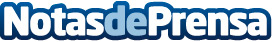 España celebra más bodas a pesar del desembolso medio de 17.000 euros por enlaceTras haber superado sus peores números durante la crisis, las bodas españolas se recuperan, y lo hacen huyendo de lo tradicionalDatos de contacto:Comunicación Esneca910059731Nota de prensa publicada en: https://www.notasdeprensa.es/espana-celebra-mas-bodas-a-pesar-del Categorias: Nacional Sociedad Entretenimiento E-Commerce Consumo Celebraciones http://www.notasdeprensa.es